Školní seznam literárních děl pro rok 2024 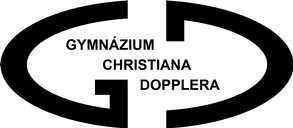 4.CKritéria pro výběr maturitních zadání k ústní zkoušce z českého jazyka a literaturyŽák vybírá 25 literárních děl:Minimálně dvěma literárními díly musí být v seznamu zastoupena próza, poezie, drama.Seznam žáka může obsahovat maximálně dvě díla od jednoho autora.I. Světová a česká literatura do konce 18. století II. Světová a česká literatura 19. století III. Světová literatura  21. století IV. Česká literatura  21. stoletíV Praze dne 27. září 2023	Renata Pauchováředitelka školySvětová a česká literatura do konce 18. stoletímin. 3 literární dílaSvětová a česká literatura 19. stoletímin. 4 literární dílaSvětová literatura  21. stoletímin. 5 literární dílaČeská literatura  21. stoletímin. 6 literárních děl1.Sofokles    Král Oidipus2.Sofokles    Antigona3.OvidiusProměny4.Legenda o svaté Kateřině5.William Shakespeare                      Hamlet6.William Shakespeare                      Zkrocení zlé ženy7.Dante AlighieriBožská komedie8.Giovanni BoccaccioDekameron9.François VillonZávěť a Odkaz10.Miguel de Cervantes y SaavedraDůmyslný rytíř don Quijote de la Mancha11.Jan Amos Komenský   Labyrint světa a ráj srdce12.MolièreTartuffe13.MolièreLakomec14.Jonathan Swift                           Gulliverovy cesty15.Daniel DefoeRobinson Crusoe16.Denis DiderotJeptiška17.VoltaireCandide18.Chaderlos de LaclosNebezpečné známosti19.Johann Wolfgang Goethe                          Utrpení mladého Werthera20.Johann Wolfgang Goethe                          Faust (1. díl)1.Victor Hugo                                       Chrám Matky Boží v Paříži2.Emily BrontëováNa Větrné hůrce3.Charlotte BrontëováJana Eyrová4.Jane AustinováPýcha a předsudek5.Edgar Allan Poe                                  Povídky6.Alexandr Sergejevič PuškinEvžen Oněgin7.Honoré de Balzac                                   Otec Goriot8.Gustave Flaubert     Paní Bovaryová9.Fjodor Michajlovič Dostojevskij          Zločin a trest10.Fjodor Michajlovič Dostojevskij          Idiot11.Lev Nikolajevič Tolstoj                     Anna Karenina12.Guy de MaupassantMiláček13.Émile Zola                                                                           Zabiják  14.Karel Hynek Mácha                                 Máj15.Karel Havlíček Borovský                         Křest svatého Vladimíra16.Karel Jaromír Erben                                  Kytice z pověstí národních                               17.Jakub Arbes                                              Newtonův mozek18.Jan Neruda                                                Povídky malostranské19.Karel Václav Rais                                     Kalibův zločin20.Nikolaj Vasiljevič Gogol                              Revizor21.Alois a Vilém Mrštíkové                                          Maryša22.Gabriela PreissováJejí pastorkyňa23.Charles Baudelaire  Malé básně v próze24.Charles Baudelaire  Květy zla25.Oscar Wilde                                        Obraz Doriana Graye26.Henrik IbsenNora27.Karel HlaváčekPozdě k ránu28.Bram StokerDrákula1.Anton Pavlovič Čechov  Višňový sad2.Guillaume ApollinaireAlkoholy3.Antoine de Saint-ExupéryMalý princ4.Francis Scott Fitzgerald                                Velký Gatsby5.Ernest Hemingway                                     Komu zvoní hrana6.Ernest Hemingway                                     Stařec a moře7.Franz Kafka                                                Proměna8.Franz Kafka                                                Proces9.Thomas MannSmrt v Benátkách10.Heinrich MannProfesor Neřád11.Erich Maria Remarque                                 Na západní frontě klid12.Virginia Woolfová                                     Paní Dallowayová13.Romain Rolland  Petr a Lucie14.Michail Bulgakov  Mistr a Markétka15.John Steinbeck  O myších a lidech16.Jevgenij ZamjatinMy17.J. R. R. TolkienHobit18.George Orwell198419.George OrwellFarma zvířat20.Ray Bradbury451 stupňů Fahrenheita21.Alexandr SolženicynJeden den Ivana Děnisoviče22.Umberto Eco                                                   Jméno růže23.Kurt VonnegutGroteska24.Jean-Paul SartreZeď   25.Albert Camus                                               Cizinec26.Marguerite DurasMilenec27.William StyronSophiina volba28.Joseph HellerHlava XXII29.Jerome David SalingerKdo chytá v žitě30.Vladimir NabokovLolita31.Alberto MoraviaŘímanka32.Gabriel García MárquezKronika ohlášené smrti33.Ken Kesey                                                     Vyhoďme ho z kola ven34.Allen Ginsberg         Kvílení a jiné básně35.Jack KerouacNa cestě36.Vladimir SorokinDen opričníka37.Haruki MurakamiNorské dřevo38.George Bernard Shaw   Pygmalion39.Bertolt BrechtMatka Kuráž a její děti40.Samuel Beckett    Čekání na Godota41.Friedrich DürrenmattNávštěva staré dámy42.Tennessee WilliamsTramvaj do stanice Touha43.Edward AlbeeKdo se bojí Virginie Woolfové?44.Dan BrownInferno1.Ivan Olbracht                                                  Nikola Šuhaj loupežník2.Karel Čapek                                                 Bílá nemoc3.Karel Čapek                                                 Válka s Mloky4.Josef ČapekStín kapradiny5.Jaroslav HašekOsudy dobrého vojáka Švejka za světové války(1. díl)6.Viktor Dyk  Krysař7.Viktor Dyk  Milá sedmi loupežníků8.Petr Bezruč                                                   Slezské písně 9.Jiří Wolker                                                     Těžká hodina10.Vítězslav Nezval                                        Edison11.Vítězslav Nezval                                        Pantomima12.Jiří Voskovec a Jan WerichBalada z hadrů13.Vladislav Vančura                                        Rozmarné léto14.Vladislav Vančura                                        Marketa Lazarová15.Jaroslav Havlíček                                          Petrolejové lampy16.Karel Poláček                                           Dům na předměstí17.Zdeněk JirotkaSaturnin18.Jiří KolářPrométheova játra19.František Hrubín                                         Romance pro křídlovku20.Vladimír HolanNoc s Hamletem21.Václav HraběBlues pro bláznivou holku22.Jaroslav Seifert                                               Morový sloup23.Jaroslav Seifert                                               Maminka24.Jan SkácelSmuténka25.Arnošt Lustig    Modlitba pro Kateřinu Horovitzovou26.Ladislav Fuks   Pan Theodor Mundstock27.Ota PavelSmrt krásných srnců28.Vladimír Körner  Údolí včel29.Milan Kundera    Směšné lásky30.Milan Kundera    Žert32.Josef ŠkvoreckýZbabělci33.Bohumil Hrabal                                            Ostře sledované vlaky34.Jáchym TopolAnděl35.Irena Dousková                                        Hrdý Budžes36.Miloš UrbanPoslední tečka za rukopisy37.Michal AjvazLucemburská zahrada38.Michal VieweghBáječná léta pod psa39.Jaroslav Rudiš                                       Nebe pod Berlínem40.Tereza BoučkováIndiánský běh41.Petra HůlováPaměť mojí babičce42.Radka Denemarková                             Peníze od Hitlera43.Kateřina TučkováVyhnání Gerty Schnirch44.Václav Havel                                                Audience45.Zdeněk Svěrák – Ladislav SmoljakZáskok